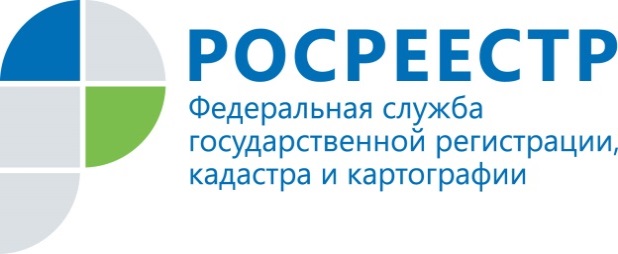 Помощник руководителя Управления Росреестра                                    ПРЕСС-РЕЛИЗпо Приморскому краю по СМИ  А. Э. Разуваева+7 (423) 241-30-58моб. 8 914 349 45 85
25press_rosreestr@mail.ruhttps://rosreestr.ru/  690091, Владивосток, ул. Посьетская, д. 48Зарегистрировать недвижимость в другом регионе поможет экстерриториальный принципВладивосток, 12 июля 2019 г.  Граждане России могут оформить недвижимость, находящуюся в любом регионе страны, независимо от своего места пребывания. Такую возможность дает экстерриториальный принцип, который позволяет обращаться за регистрацией прав в офис приема-выдачи документов безотносительно места расположения объекта недвижимости, потому как услуги Росреестра по регистрации прав и кадастровому учету, а также по получению сведений из ЕГРН полностью доступны на всей территории Российской Федерации.Так, если ваш земельный участок расположен в Ростовской области, а вы проживаете во Владивостоке, вам нет необходимости ехать в другой субъект, чтобы зарегистрировать право собственности - подать документы на государственную регистрацию права можно во Владивостоке. При этом заявителям стоит помнить о том, что правовая экспертиза представленных на государственную регистрацию документов, сами регистрационные действия и итоговое решение государственного регистратора по конкретному делу применяются по месту расположения самого объекта недвижимости.Управлением Росреестра по Приморскому краю за 6 мес. 2019 года на государственную регистрацию прав по экстерриториальному принципу принято   1856 заявлений, что составляет чуть более 1% от общего числа принятых за это время обращений (188 103 заявлений). Таким образом, приморцы пока еще крайне редко прибегают к подобной процедуре, предпочитая выезжать к месту нахождения недвижимости Напоминаем, что для оказания услуги по регистрации прав по экстерриториальному принципу жители Приморья могут обратиться в офис, расположенный по адресу г. Владивосток, ул. Приморская, 2 (филиал ФГБУ «ФКП Росреестра» по Приморскому краю).О РосреестреФедеральная служба государственной регистрации, кадастра и картографии (Росреестр) является федеральным органом исполнительной власти, осуществляющим функции по государственной регистрации прав на недвижимое имущество и сделок с ним, по оказанию государственных услуг в сфере ведения государственного кадастра недвижимости, проведению государственного кадастрового учета недвижимого имущества, землеустройства, государственного мониторинга земель, навигационного обеспечения транспортного комплекса, а также функции по государственной кадастровой оценке, федеральному государственному надзору в области геодезии и картографии, государственному земельному надзору, надзору за деятельностью саморегулируемых организаций оценщиков, контролю деятельности саморегулируемых организаций арбитражных управляющих. Подведомственным учреждением Росреестра являются ФГБУ «ФКП Росреестра».Территориальным отделом Росреестра в Приморском крае руководит с декабря 2004 года Евгений Александрович Русецкий.